Year 6 – Independent/Home Learning TasksFriday 29th January 2021Reading Bingo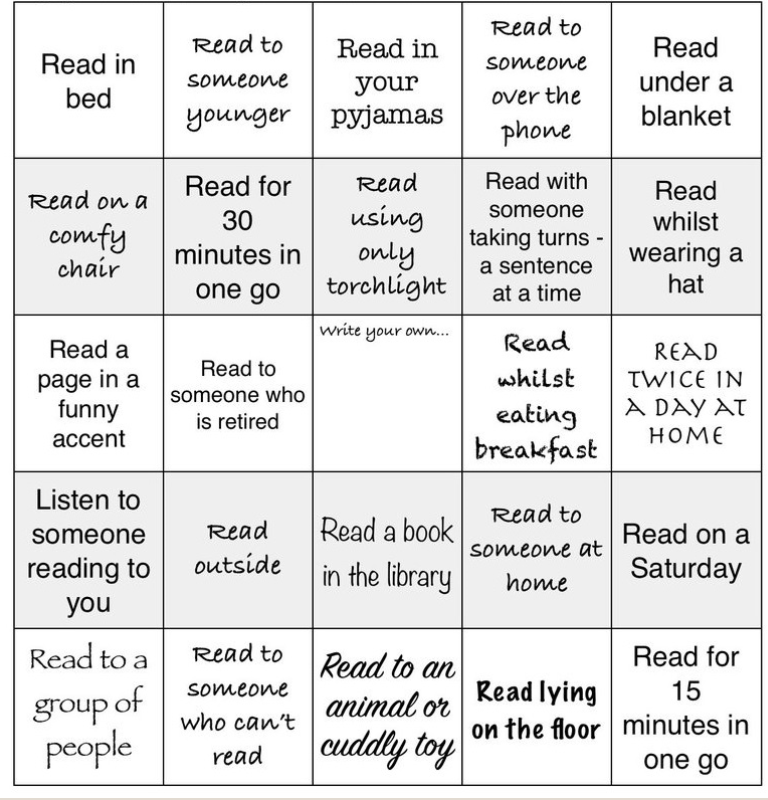 Happy New Year! Unfortunately, we can’t all be in school together at the moment, but we will hopefully see you every day via our Teams lessons.If you get stuck or technology does not work, don’t worry. There is lots of learning you can still do, but it is important that you do some learning every day so that we don’t get behind. Your parents can email us if they have any problems.ltovell@attleboroughprimary.org.uklwilliams@attleboroughprimary.org.ukjgreen@attleboroughprimary.org.ukAny resources you need for lessons will be on the school website. Click on the ‘parent’ tab, then ‘home learning’ and your ‘class’ page. Here are today’s learning tasks!Happy New Year! Unfortunately, we can’t all be in school together at the moment, but we will hopefully see you every day via our Teams lessons.If you get stuck or technology does not work, don’t worry. There is lots of learning you can still do, but it is important that you do some learning every day so that we don’t get behind. Your parents can email us if they have any problems.ltovell@attleboroughprimary.org.uklwilliams@attleboroughprimary.org.ukjgreen@attleboroughprimary.org.ukAny resources you need for lessons will be on the school website. Click on the ‘parent’ tab, then ‘home learning’ and your ‘class’ page. Here are today’s learning tasks!Happy New Year! Unfortunately, we can’t all be in school together at the moment, but we will hopefully see you every day via our Teams lessons.If you get stuck or technology does not work, don’t worry. There is lots of learning you can still do, but it is important that you do some learning every day so that we don’t get behind. Your parents can email us if they have any problems.ltovell@attleboroughprimary.org.uklwilliams@attleboroughprimary.org.ukjgreen@attleboroughprimary.org.ukAny resources you need for lessons will be on the school website. Click on the ‘parent’ tab, then ‘home learning’ and your ‘class’ page. Here are today’s learning tasks!Live Lessons (via Teams)Live Lessons (via Teams)Live Lessons (via Teams)English: We look forward to you joining us for English at:
9:15 or 9:45 (please check the time on the email sent)Follow up activity after lesson:Write your own piece based upon the picture of the lady on a journey (find it on our homelearning page), using ambitious words and phrases and making sure every word earns its place. DO NOT WAFFLE!!Bronze - every sentence must be corrected punctuated and it must make complete sense. You MUST read it as you go. Use prepositions to show where her journey is taking her.  Find a list of prepositions and subordinating conjunctions on the homelearning page to help you.Silver - as Bronze - plus I want to see you adding in some of the thoughts that the woman has as she travels.Gold - as Bronze - plus I want to see a range of sentence types - simple, compound and complex, to keep your reader engaged. I want to see the use of a semi-colon in your work (remember - it can join two sentences about a similar theme).Maths: We look forward to you joining us for Maths at:10:15 or 10:45 (please check the time on the email sent)Follow-up activity after lesson: Answer the Bronze (Page 52 Q1-4), Silver (Page 52 Q1-7) or Gold (Page 53 then extension) Prime Number Questions.PSHE: We look forward to you joining us at:1:15 or 1:45 (please check the time on the email sent)Wednesday was Holocaust Memorial Day. Think about what we have learned about the Holocaust over last term when we studied World War 2.Debate: Is it right for people to be able to visit Auschwitz concentration camp?Think about your view and we will discuss this as a group.SpellingsReadingBe ActiveYour five spellings to learn are:appreciate
equipment
necessary
sacrifice
sufficientPractise these spellings however you wish. Maybe you could create a poster or a rhyme to remember each spelling?Please test on Friday 5th Feb.Read The Secret Garden online book at  The Secret Garden | Read.gov | Library of CongressRead chapter 20: “I shall live forever - and ever – and ever!”Enjoy this chapter – it really does give the reader a sense of Colin’s anticipation and excitement!Disney Shake Up Games | 10 Minute Shake Up | Change4Life (www.nhs.uk) The 10 min shake –ups are Disney related activities which are short game ideas for you to try with your siblings or on your own.Other Curriculum LearningOther Curriculum LearningOther Curriculum LearningPSHE: Cast your minds back to our WW2 topic and the Holocaust. What do you remember about the Holocaust? On Friday, we are going to be having a debate: Do you think it is right for people to be able to visit Auschwitz concentration camp? Use your debating skills you have learned in your English writing to form your idea about the question. We will discuss this during our Friday afternoon assembly time.Science: Charles Darwin is one of, if not THE, most famous British scientist of all time. Research Darwin and create a poster or PPT all about his life and what he studied. (It will help with our Science lessons!)DT: Using recycled material, have a go at creating some architecture. Could you make a model building? Could you build a model bridge? What is the tallest structure you can make without sticking anything together? If you have any siblings at home, why not get them to help you too!PSHE: Cast your minds back to our WW2 topic and the Holocaust. What do you remember about the Holocaust? On Friday, we are going to be having a debate: Do you think it is right for people to be able to visit Auschwitz concentration camp? Use your debating skills you have learned in your English writing to form your idea about the question. We will discuss this during our Friday afternoon assembly time.Science: Charles Darwin is one of, if not THE, most famous British scientist of all time. Research Darwin and create a poster or PPT all about his life and what he studied. (It will help with our Science lessons!)DT: Using recycled material, have a go at creating some architecture. Could you make a model building? Could you build a model bridge? What is the tallest structure you can make without sticking anything together? If you have any siblings at home, why not get them to help you too!PSHE: Cast your minds back to our WW2 topic and the Holocaust. What do you remember about the Holocaust? On Friday, we are going to be having a debate: Do you think it is right for people to be able to visit Auschwitz concentration camp? Use your debating skills you have learned in your English writing to form your idea about the question. We will discuss this during our Friday afternoon assembly time.Science: Charles Darwin is one of, if not THE, most famous British scientist of all time. Research Darwin and create a poster or PPT all about his life and what he studied. (It will help with our Science lessons!)DT: Using recycled material, have a go at creating some architecture. Could you make a model building? Could you build a model bridge? What is the tallest structure you can make without sticking anything together? If you have any siblings at home, why not get them to help you too!Useful Websites for extra learningUseful Websites for extra learningUseful Websites for extra learningBBC Bitesize have daily lessons for in all areas of the curriculum.  https://www.bbc.co.uk/bitesize  Maths – https://www.topmarks.co.uk Reading – https://www.boodtrust.org.uk/Books-and-reading/have-some-fun/storybooks-and-games/  Writing – www.pobble365.com Internet Safety: https://www.thinkuknow.co.uk  Computing – https://www.ictgames.com Well-Being https://www.activenorfolk.org/active-at-home-kidsBBC Bitesize have daily lessons for in all areas of the curriculum.  https://www.bbc.co.uk/bitesize  Maths – https://www.topmarks.co.uk Reading – https://www.boodtrust.org.uk/Books-and-reading/have-some-fun/storybooks-and-games/  Writing – www.pobble365.com Internet Safety: https://www.thinkuknow.co.uk  Computing – https://www.ictgames.com Well-Being https://www.activenorfolk.org/active-at-home-kidsBBC Bitesize have daily lessons for in all areas of the curriculum.  https://www.bbc.co.uk/bitesize  Maths – https://www.topmarks.co.uk Reading – https://www.boodtrust.org.uk/Books-and-reading/have-some-fun/storybooks-and-games/  Writing – www.pobble365.com Internet Safety: https://www.thinkuknow.co.uk  Computing – https://www.ictgames.com Well-Being https://www.activenorfolk.org/active-at-home-kids